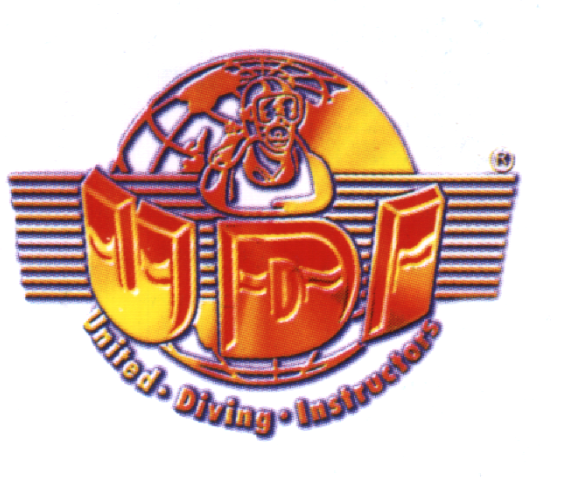 United – Diving - Instructors Training GuidelinesIntroductory divingYouth snorkelersJunior Diver * / Junior Diver * * / Junior Diver * * *Pool Diver / Basic Diver / Open Water Diver *Advanced Open Water Diver * *  Special Diver * * *Status: 2022Introductory diving  The entry with the DTG into the natural sport of diving. The participant should experience an easy dive positively. After this dive, he should be interested in recreational diving if possible.From 8 yearsYouth snorkelersThe entry  for our youngest to have fun with the ABC equipmentand to be safe in handling the equipment.From 6 yearsJunior Diver 1 *The entry  point for our youngest to have fun with  scuba diving and to be safe in handling the equipment.Up to a maximum of 3m diving depthFrom 8 yearsJunior Diver 2 **For our youngest  to deepen  and consolidate the scuba diving in order to gain more safety in the handling of the equipment.Up to a maximum of 5m diving depthFrom 9 yearsJunior Diver 3 ***The entry into scuba diving in the pool or in the shallow water area to with theInstructor or with the legal guardian (with diving license) to experience smaller dives.Up to a maximum of 10m diving depthFrom 10 yearsPool Diver  This level is the  prerequisite  for the Basic Diver and Open Water Diver*.Here the basic knowledge in practice and theory is imparted.In addition, this stage is a very good preparation for the following open water dives to the Basic Diver or Open Water Diver*.From 12 yearsBasic DiverThis level is for the Open Water Diver and is understood as an intermediate step to the diver*, whereby the Basic Diver after certification to the diver* is also certified.  Training 2 practical dives.From 12 yearsOpen Water Diver *Prerequisite:Pool Diver or Basic DiverThe training includes the minimum number of six open waterdives, which build on the performance level of the Pool Divers / Basic Divers, complement it and increase safety. The theory and practice are further deepened and concluded with a theory test.A  maximum of three dives may be completed per dive day.diving depth 18mfrom 14 yearsAdvanced Open Water Diver * *Prerequisite:Min. 20 dives to O W D * at a depth of 10 - 18 metersSpecial seminars: CPR not older than two yearse, water rescue - Rescuerecommended is night diving, drift diving , wreck diving, diving techniqueThe training includes the minimum number of six open waterdives and a theory test. In the training, special emphasis is placed on safety, leading dives and their careful planning. Furthermore, the important aspect of environmentally friendly diving is also on the training program.A  maximum of three dives may be completed per dive day.from 16 yearsMaster Diver * * * Prerequisite:Minimum 40 dives according to A O W D  * * in mindestens 10 - 40 meters depth   (10 TG of which deeper than 30 m)  in salt or 30 meters in fresh water depth  Special seminars: Deep Diver, Water Rescue andNight diving, CPR not older than two yearse.Recommended: Diving technique, dry, current, boat, wreck diving or diving in sea caves.The training includes the minimum number of six open water dives and a theory and a practical test. The diver should deepen and expand his safety in theory and practice in the various specialist areas and demonstrate the implementation in such a practical way that the dives can be carried out safely.A  maximum of three dives may be completed per dive day.from 18years